	Vadovaudamasi Lietuvos Respublikos vietos savivaldos įstatymo 15 straipsnio 2 dalies 23 punktu, Lietuvos Respublikos paramos būstui įsigyti ar išsinuomoti įstatymu ir Savivaldybės būsto, socialinio būsto nuomos mokesčių ir būsto nuomos ar išperkamosios būsto nuomos mokesčių dalies kompensacijos dydžio apskaičiavimo metodika ir bazinio būsto nuomos ar išperkamosios būsto nuomos mokesčių dalies kompensacijos dydžio perskaičiavimo koeficientu, patvirtintu Lietuvos Respublikos Vyriausybės 2001 m. balandžio 25 d. nutarimu Nr. 472 „Dėl savivaldybės būsto, socialinio būsto nuomos mokesčių ir būsto nuomos ar išperkamosios būsto nuomos mokesčio dalies kompensacijos dydžio apskaičiavimo metodikos, minimalaus bazinio būsto nuomos ar išperkamosios būsto nuomos mokesčio dalies kompensacijos dydžio ir bazinio būsto nuomos ar išperkamosios būsto nuomos mokesčio dalies kompensacijos dydžio perskaičiavimo koeficiento patvirtinimo“, Pagėgių savivaldybės taryba  n u s p r e n d ž i a:	1. Pakeisti Pagėgių savivaldybės būsto ir socialinio būsto nuomos mokesčio dydžio apskaičiavimo, surinkimo ir išieškojimo tvarkos aprašą, patvirtintą Pagėgių savivaldybės tarybos 2019 m. liepos 25 d. sprendimo Nr. T-122 „ Dėl Pagėgių savivaldybės būsto ir socialinio būsto nuomos mokesčio dydžio apskaičiavimo, surinkimo ir išieškojimo tvarkos aprašo patvirtinimo“:  1.1. pakeisti 8 punktą ir jį išdėstyti taip:„8. Apskaičiuojant amortizacinius atskaitymus nusidėvėjimui atkurti, taikomi amortizacinių atskaitymų normatyvai (metais) pastato nusidėvėjimui atkurti: T-50.“;1.2. pakeisti 12 punktą ir jį išdėstyti taip:„12. Apskaičiuojant amortizacinius atskaitymus nusidėvėjimui atkurti, taikomi amortizacinių atskaitymų normatyvai (metais) pastato nusidėvėjimui atkurti: T-50 (mūriniai ir kiti pastatai).";1.3. pakeisti 15 punktą ir jį išdėstyti taip:„15. Asmenims ir šeimoms, kuriems Savivaldybės būstas nuomojamas vadovaujantis Įstatymo 20 straipsnio 9 dalimi, pirmus metus nuo Savivaldybės būsto nuomos sutarties sudarymo taikomas rinkos pataisos koeficientas R=1,2.“;1.4. pakeisti 16 punktą ir jį išdėstyti taip:„16. Savivaldybės tarybos nustatyta tvarka išnuomojus Savivaldybės būstą socialinio būsto nuomos sąlygomis neįrašytiems į asmenų ir šeimų, turinčių teisę į paramą būstui išsinuomoti, sąrašus asmenims ir šeimoms Įstatymo 16 straipsnio 8 dalyje numatytais atvejais, nuomos mokestis tokioms gyvenamosioms patalpoms apskaičiuojamas pagal socialinio būsto nuomos mokesčio dydžio apskaičiavimo formulę, nustatytą Metodikoje.“. 	2. Sprendimą paskelbti Teisės aktų registre ir Pagėgių savivaldybės interneto svetainėje www.pagegiai.lt.Savivaldybės meras                                                                                           Vaidas Bendaravičius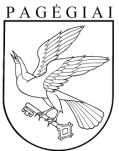 Pagėgių savivaldybės tarybasprendimasdėl PAGĖGIŲ SAVIVALDYBĖS TARYBOS 2019 M. LIEPOS 25 D. SPRENDIMO Nr. T-122 „dėl PAGĖGIŲ SAVIVALDYBĖS BŪSTO IR SOCIALINIO BŪSTO NUOMOS MOKESČIO DYDŽIO APSKAIČIAVIMO, SURINKIMO IR IŠIEŠKOJIMO TVARKOS APRAŠO PATVIRTINIMO“ PAKEITIMO2023 m. gegužės 18 d. Nr. T-90Pagėgiai